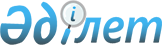 О внесении изменений в постановление Акимата города Алматы от 12 ноября 2004 года N 4/928 "О мерах по реализации постановления Правительства Республики Казахстан от 1 сентября 2004 года N 923 "Об утверждении Правил реализации местными исполнительными органами областей, городов Астаны и Алматы гражданам Республики Казахстан жилья, построенного в рамках реализации Государственной программы развития жилищного строительства в Республике Казахстан на 2005-2007 годы"
					
			Утративший силу
			
			
		
					Постановление Акимата города Алматы от 19 сентября 2005 года N 4/613. Зарегистрировано в Департаменте юстиции города Алматы 17 октября 2005 года за N 674. Утратило силу постановлением акимата города Алматы от 16 января 2007 года N 1/79

      Сноска. Утратило силу постановлением акимата города Алматы от 16 января 2007 года N 1/79 (порядок введения в действие см. п.5).      Во исполнение постановления Правительства Республики Казахстан от 29 июня 2005 года N 649 "О внесении изменений и дополнений в постановление Правительства Республики Казахстан от 1 сентября 2004 года N 923", акимат города Алматы  ПОСТАНОВЛЯЕТ: 

        1. Внести в постановление Акимата города Алматы от 12 ноября 2004 года N 4/928 "О мерах по реализации постановления Правительства Республики Казахстан от 1 сентября 2004 года N 923 "Об утверждении Правил реализации местными исполнительными органами областей, городов Астаны и Алматы гражданам Республики Казахстан жилья, построенного в рамках реализации Государственной программы развития жилищного строительства в Республике Казахстан на 2005-2007 годы" зарегистрированном в Департаменте юстиции города Алматы 7 декабря 2004 г. N 627, опубликовано в газетах "Вечерняя Алматы" N 249 от 14 декабря 2004 г. и "Алматы ақшамы" N 142 от 12 декабря 2004 г., следующие изменения: 

      В Механизме оформления жилищ, реализуемых путем использования систем ипотечного кредитования и жилищных строительных сбережений, утвержденных указанным постановлением: 

      подпункт 1 пункта 3 изложить в следующей редакции: 

      "1) за четыре месяца до ввода жилья в эксплуатацию распространяет информацию об условиях и порядке реализации жилья в средствах массовой информации"; 

      в пункте 4 подпункты 4, 5, 6 исключить; 

      в пункте 5 подпункт 1 исключить; 

      в пункте 7 слова "в течении 3 (трех) рабочих дней" заменить словами "за два месяца до ввода жилья в эксплуатацию"; 

      пункт 9 изложить в следующей редакции: 

      "9. Заимодатель за два месяца до сдачи жилья в эксплуатацию определяет платежеспособность граждан и представляет в Управление жилья фамилии граждан, которым заимодателем планируется предоставить заем."; 

      пункт 10 изложить в следующей редакции: 

      "10. Управление жилья после получения от заимодателей информации о гражданах, платежеспособность которых подтверждена, формирует единый список граждан с отражением данных, указанных в документах, предусмотренных пунктом 3 Правил реализации местными исполнительными органами областей, городов Астаны и Алматы гражданам Республики Казахстан жилья построенного в рамках Государственной программы развития жилищного строительства в Республике Казахстан на 2005-2007 годы утвержденных постановлением Правительства Республики Казахстан от 1 сентября 2004 года N 923. 

      Управление жилья в течении десяти рабочих дней после государственной регистрации право собственности на жилье в установленном законодательством порядке заключает с гражданами Республики Казахстан договор купли-продажи жилья, цена которого определяется по официальному курсу тенге к доллару Соединенных Штатов Америки, установленному Национальным Банком Республики Казахстан на момент заключения договора. 

      После представления гражданином Республики Казахстан документа, подтверждающего уплату в бюджет суммы сбора за государственную регистрацию права на недвижимое имущество и сделок с ним, Управление жилья осуществляет государственную регистрацию права собственности на жилье за гражданином в установленном законодательством порядке, а гражданин вносит сумму первоначального взноса по реквизитам, указанным Управлением жилья. 

      После регистрации права собственности на жилье Управление жилья передает оригиналы правоустанавливающих документов заимодателю." 

      Пункт 11 изложить в следующей редакции: 

      "11. В целях исполнения всех пунктов договора купли-продажи, заявитель при заключении договора информирует уполномоченный орган о налоговых реквизитах.". 

      2. Контроль за исполнением настоящего постановления возложить на заместителя Акима города Алматы А. Сманкулова.      Аким города Алматы       И. Тасмагамбетов     Секретарь Акимата         К. Тажиева 
					© 2012. РГП на ПХВ «Институт законодательства и правовой информации Республики Казахстан» Министерства юстиции Республики Казахстан
				